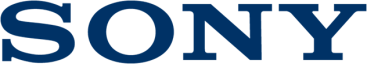 Press Release11th June, 2015Sony’s New α7R II Camera Delivers Innovative Imaging Experience with World’s First Back-Illuminated 35mm Full-Frame SensorSony’s Flagship Mirrorless Camera Features 42.4 MP Back-illuminated CMOS sensor, In-camera 5-axis Image Stabilisation, Internal 4K Video Recording, Silent Shooting, Fast Hybrid AF and moreSony today introduced their new flagship full-frame mirrorless camera, the α7R II (ILCE-7RM2).  The new α7R II interchangeable lens camera features the world’s first back-illuminated full-frame Exmor R CMOS sensori, which delivers high resolution (42.4 MP approx. effective megapixels), high sensitivity (expandable up to ISO 102400) and high speed AF response up to 40% faster than the original α7R thanks to 399 focal plane phase detection AF points.  The camera also includes a 5-axis image stabilisation system borrowed from the acclaimed α7 II model and can shoot and record 4K video in multiple formats including Super 35mm (without pixel binning) and full-frame format, a world’s first for digital camerasi.  Additionally, it has a newly refined XGA OLED Tru-Finder with the world’s highest (0.78x) viewfinder magnification.High Resolution, High Sensitivity and High-Speed ResponseThe newly developed 42.4 MP back-illuminated CMOS sensor is the most advanced, versatile and highest resolution full-frame image sensor that Sony has ever created, allowing the α7R II to reach new levels of quality, sensitivity and response speed.  In the past, many photographers have been forced to choose between high-resolution and high-speed or high resolution and high sensitivity when selecting a camera.  The new α7R II eliminates that sacrifice thanks to its innovative image sensor.    The 42.4 MP sensor combines gapless on-chip lens design and AR (anti-reflective) coating on the surface of the sensor’s glass seal to dramatically improve light collection efficiency, resulting in high sensitivity with low-noise performance and wide dynamic range.  This allows the camera to shoot at an impressive ISO range of 100 to 25600 that is expandable to ISO 50 to 102400ii.Additionally, the sensor’s back-illuminated structure, with an expanded circuit scale and copper wiring design, enables faster transmission speed and ensures content can be captured in high resolution without sacrificing sensitivity.  Data can also output from the sensor at an approximately 3.5x faster rate compared to the original α7R.  An ideal match for Sony’s extensive collection of FE lenses (35mm full-frame compatible E-mount lenses), the new α7R II features a high-speed BIONZ X image processing engine that allows images and video from the camera to be captured with supreme details and low noise.  There is also no optical low pass filter on the camera, ensuring that scenery and landscapes are captured in the highest possible resolution and clarity.  The α7R II has a new highly durable reduced-vibration shutter that delivers 50% less vibration from shutter movements compared to its predecessor, and has a cycle durability of approximately 500,000 shots.  The camera can also be set to Silent Shooting mode in order to shoot images quietly without any sensor vibration or movement.    The new image sensor features 399 focal-plane phase-detection AF points – the world’s widest AF coverage on a full-frame sensori – that work together with 25 contrast AF points to achieve focus response that is about 40% faster than the original model.  The α7R II utilises an advanced motion-detection algorithm combined with this Fast Hybrid AF system to achieve up to 5fps continuous shooting with AF tracking.  Additionally, the focal plane phase-detection AF system on the α7R II works well with Sony A-mount lenses when they are mounted on the camera using an LA-EA3 or LA-EA1 mount adapter.  This allows users to enjoy the wide AF coverage of 399 focal plane phase-detection AF points, high-speed response and high tracking performance with a wider range of lenses.  This marks the first time that the AF system of a mirrorless camera can achieve high performance with lenses originally designed for DSLRs.5-Axis Image Stabilisation Optimised for 42.4 MPThe new flagship α7R II model is equipped with an innovative 5-axis image stabilisation system that has been fine-tuned to support its high-resolution shooting capacity.  Similar to the system launched on the acclaimed α7 II model, this advanced form of image stabilisation corrects camera shake along five axes during shooting, including angular shake (pitch and yaw) that tends to occur with a telephoto lens, shift shake (X and Y axes) which becomes noticeable as magnification increases, and rotational shake (roll) that often affects video recording.  This camera shake compensation system is equivalent to shooting at a shutter speed approximately 4.5 steps faster.Additionally, the 5-axis stabilisation works cooperatively with Sony α lenses with optical SteadyShot™ (OSS) to provide maximum stabilisation and clarity, while also performing admirably via a compatible mount adapter with Sony α A-mount lenses without on-board stabilisation.  Effects of the stabilisation can be previewed via live-view on the LCD or OLED viewfinder of the camera.     Unrivaled 4K Movie Shooting PerformanceThe impressive video credentials of Sony’s new α7R II camera include the ability to record movies in 4K quality (QFHD 3840x2160) in either Super 35mm crop mode or full-frame mode.  In Super 35mm mode, the camera collects a wealth of information from approximately 1.8x as many pixels as 4K by using full pixel readout without pixel binning and oversamples the information to produce 4K movies with minimal moire and ‘jaggies’.In full-frame mode, the α7R II utilises the full width of the 35mm sensor for 4K recording, allowing users to utilise the expanded expressive power of the sensor.  It is the world’s first digital camera to offer this in-camera full-frame format 4K recording capacityi.The camera utilises the advanced XAVC S codec during video shooting, which records at a high bit rate of 100 Mbps during 4K recording and 50 Mbps during full HD shooting.  Additionally, the α7R II model features a variety of functions to support a professional video workflow including Picture Profile, S-Log2 Gamma and S-Gamut, 120fps high frame rate movie shooting in HD (720p), time code, clean HDMI output and more.  Enhanced Design, Operability and ReliabilityThe new full-frame α7R II has an upgraded XGA OLED Tru-Finder™ with a double-sided aspherical lens that delivers the world’s highest viewfinder magnificationiii of 0.78x for crystal clear image preview and playback across the entire display area.  ZEISS® T* Coating is also utilised to reduce unwanted reflections that interfere with the shooting experience.The camera has an extremely solid, professional feel in-hand thanks to its light, rigid magnesium alloy design, and has a re-designed grip and shutter button compared to its predecessor.  There is also a new mechanism to conveniently lock the mode dial, and an expanded range of customisable functions and buttons to suit the most demanding photographers.    The new α7R II camera is Wi-Fi® and NFC compatible and fully functional with Sony’s PlayMemories Mobile™ application available for Android™ and iOS platforms, as well as Sony’s growing range of PlayMemories Camera Apps™, which add a range of creative capabilities to the camera.  For example, there is more creativity available now for time-lapse photography thanks to a new “Angle Shift add-on” app allows users to easily add pan, tilt and zoom to time-lapse images without any additional shooting equipment or PC software required.  Learn more at www.sony.net/pmca. Sony has also introduced a new LCD monitor model CLM-FHD5, an ideal companion to the α7R II for video shooting.  A compact 5.0 type Full HD (1920x1080p) LCD monitor, the CLM-FHD5 features enlarging and peaking functionality for precise focusing, false color and video level marker for adjusting exposure and S-Log display assist to assist S-Log shooting.  The α7R II will start shipping in Europe in Summer 2015 and will be priced at approximately €3,500.– Ends –For more information, please contact your local PR manager or:David Edwards, Corporate Communications, Sony Europe david.edwards@eu.sony.com  / +44 (0)1932 817 022About Sony Corporation Sony Corporation is a leading manufacturer of audio, video, game, communications, key device and information technology products for the consumer and professional markets. With its music, pictures, computer entertainment and online businesses, Sony is uniquely positioned to be the leading electronics and entertainment company in the world.  Sony recorded consolidated annual sales of approximately $68 billion for the fiscal year ended March 31, 2015.  Sony Global Web Site: http://www.sony.net/Sony, WALKMAN, VAIO, Cyber-shot, Handycam, α, Exmor, BRAVIA and XDCAM are registered trademarks or trademarks of Sony Corporation. All other trademarks or registered trademarks are the property of their respective owners.